  KARTA KANDYDATA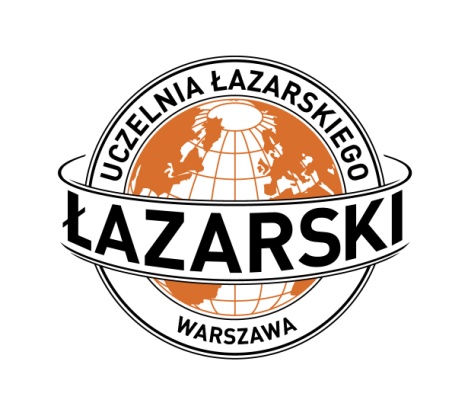 UBIEGAJĄCEGO SIĘ O PRZEPROWADZENIE PRZEWODU DOKTORSKIEGO NA WYDZIALE PRAWA i ADMINISTRACJIUCZELNI ŁAZARSKIEGO        Rok akademicki:……………………………………….                           …….……………………………………………..                                                      Imię                                                                                                                                    Nazwisko………………………           ………..……………………………            ………………….…………….             Drugie imię		                                  Nazwisko rodowe                                                      Imię ojca / matkiDATA I MIEJSCE URODZENIA: ……………………………..……      …….…………………………..					        Dzień-miesiąc-rok                                                   MiejscowośćDOWÓD OSOBISTY:                                   PESEL:ADRES MIEJSCA STAŁEGO ZAMELDOWANIA:   …………………………………………………..........................     …………………..    ………...…………………………       Ulica, nr domu i mieszkania                                                       Kod                                          Miejscowość ADRES MIEJSCA ZAMIESZKANIA:   …………………………………………………..........................     …………………..    ………...…………………………       Ulica, nr domu i mieszkania                                                       Kod                                          Miejscowość ADRES MAILOWY:                                                                   NUMER TELEFONU:…………………………………………………..........................             ……………………..……...………………………      Adres mailowy                                                                                                                    Numer telefonu NAZWA UCZELNI I ROK UKOŃCZENIA STUDIÓW …………………………………………………………………………………………………………………………..…….…DZIEDZINA I DYSCYPLINA NAUKOWA ………………………………………………………………………….SPECJALNOŚĆ NAUKOWA ……………………………………………………………………………………………PRZEDMIOT PRACY MAGISTERSKIEJ …………………………………………………………………………………………………………………………………………………………………………………………………………………OCENA NA DYPLOMIE …………………………………………………………………………………………………ZAINTERESOWANIA NAUKOWE LUB PLANOWANY TEMAT ROZPRAWY DOKTORSKIEJ …………………………………………………………………………………………………………………………………………………………………………………………………………………………………………………………………………………………………………………………………………………………………………………………………………………………..………………….……………………Data  i podpis uczestnikaNr uczestnikaNr uczestnikaNr uczestnikaNr uczestnikaNr uczestnikaNr uczestnika